АЛТАЙСКИЙ КРАЙЗАКОНО РАЗВИТИИ РОССИЙСКОГО КАЗАЧЕСТВА В АЛТАЙСКОМ КРАЕПринятПостановлением Алтайского краевогоЗаконодательного Собранияот 05.07.2011 N 369Статья 1. Предмет правового регулирования настоящего Закона1. Настоящим Законом регулируются отдельные отношения, связанные с деятельностью российского казачества в Алтайском крае.(в ред. Закона Алтайского края от 04.09.2020 N 55-ЗС)2. Действие настоящего Закона распространяется на казачьи общества, созданные на территории Алтайского края и внесенные в государственный реестр казачьих обществ в Российской Федерации.3. Образование и деятельность иных добровольных объединений казаков, не внесенных в государственный реестр казачьих обществ в Российской Федерации, осуществляется в соответствии с законодательством Российской Федерации.Статья 2. Правовая основа деятельности российского казачества(в ред. Закона Алтайского края от 04.09.2020 N 55-ЗС)Правовой основой деятельности казачьих обществ на территории Алтайского края являются Конституция Российской Федерации, Федеральный закон от 5 декабря 2005 года N 154-ФЗ "О государственной службе российского казачества", другие федеральные законы и иные нормативные правовые акты Российской Федерации, а также законы и иные нормативные правовые акты Алтайского края, регулирующие отношения в сфере деятельности российского казачества.(в ред. Закона Алтайского края от 04.09.2020 N 55-ЗС)Статья 3. Государственное регулирование развития российского казачества на территории Алтайского края(в ред. Закона Алтайского края от 04.09.2020 N 55-ЗС)Государственное регулирование развития российского казачества на территории Алтайского края осуществляется в целях:(в ред. Закона Алтайского края от 04.09.2020 N 55-ЗС)1) содействия объединению граждан, проживающих на территории Алтайского края, в казачьи общества;2) содействия органам исполнительной власти Алтайского края, органам местного самоуправления в выполнении задач и функций, связанных с осуществлением полномочий в соответствии с федеральным законодательством, законодательством Алтайского края;(в ред. Закона Алтайского края от 04.09.2020 N 55-ЗС)3) возрождения российского казачества, сохранения традиционного образа жизни, хозяйствования и культуры российского казачества в соответствии с федеральным законодательством;4) развития государственной или иной службы российского казачества.Статья 4. Полномочия Алтайского краевого Законодательного Собрания(в ред. Закона Алтайского края от 04.09.2020 N 55-ЗС)Алтайское краевое Законодательное Собрание:1) принимает законы Алтайского края в сфере государственной службы российского казачества;(в ред. Закона Алтайского края от 04.09.2020 N 55-ЗС)2) осуществляет контроль за соблюдением и исполнением на территории Алтайского края законов Алтайского края, иных нормативных правовых актов Алтайского краевого Законодательного Собрания в сфере государственной службы российского казачества.(в ред. Закона Алтайского края от 04.09.2020 N 55-ЗС)Статья 5. Полномочия Губернатора Алтайского края(в ред. Закона Алтайского края от 04.09.2020 N 55-ЗС)Губернатор Алтайского края:1) подписывает договоры (соглашения) с казачьими обществами для оказания ими содействия органам исполнительной власти Алтайского края в осуществлении установленных задач и функций либо уполномочивает должностных лиц органов исполнительной власти Алтайского края на подписание договоров (соглашений);2) утверждает уставы районных (юртовых) казачьих обществ, создаваемых (действующих) на территориях двух и более муниципальных районов, на территориях муниципальных районов и муниципальных округов, муниципальных районов и городских округов, согласованные с главами соответствующих муниципальных районов, муниципальных округов, городских округов, а также с атаманом окружного (отдельского) казачьего общества (если окружное (отдельское) казачье общество осуществляет деятельность на территории Алтайского края);3) утверждает уставы окружных (отдельских) казачьих обществ, создаваемых (действующих) на территории Алтайского края, согласованные с атаманом войскового казачьего общества (если войсковое казачье общество осуществляет деятельность на территории Алтайского края);4) согласовывает уставы окружных (отдельских) казачьих обществ, создаваемых (действующих) на территориях двух и более субъектов Российской Федерации;5) согласовывает уставы войсковых казачьих обществ, осуществляющих деятельность на территориях двух и более субъектов Российской Федерации;6) определяет в соответствии с типовым положением о согласовании и утверждении уставов казачьих обществ перечень документов, необходимых для согласования уставов казачьих обществ, названных в пунктах 4 и 5 настоящей статьи, сроки и порядок их представления и рассмотрения, порядок принятия решений о согласовании этих уставов;7) определяет в соответствии с типовым положением о согласовании и утверждении уставов казачьих обществ порядок принятия решений об утверждении уставов казачьих обществ, названных в пунктах 2 и 3 настоящей статьи.Статья 6. Полномочия Правительства Алтайского края(в ред. Законов Алтайского края от 29.02.2016 N 11-ЗС, от 04.09.2020 N 55-ЗС)Правительство Алтайского края:(в ред. Закона Алтайского края от 29.02.2016 N 11-ЗС)1) устанавливает порядок принятия гражданами Российской Федерации, являющимися членами соответствующих казачьих обществ, обязательств по несению государственной гражданской службы Алтайского края в соответствии с порядком, определяемым Президентом Российской Федерации;2) устанавливает порядок заключения органами исполнительной власти Алтайского края договоров (соглашений) с казачьими обществами в Алтайском крае в соответствии с порядком привлечения членов казачьих обществ к несению государственной или иной службы, определяемым Правительством Российской Федерации;3) устанавливает порядок финансирования государственной службы российского казачества;(в ред. Закона Алтайского края от 04.09.2020 N 55-ЗС)4) создает рабочую группу по делам казачества в целях реализации на территории Алтайского края государственной политики в отношении российского казачества и утверждает Положение о ней.(п. 4 введен Законом Алтайского края от 04.09.2020 N 55-ЗС)Статья 7. Полномочия иных органов исполнительной власти Алтайского края(в ред. Закона Алтайского края от 04.09.2020 N 55-ЗС)Органы исполнительной власти Алтайского края:1) привлекают членов казачьих обществ для оказания им содействия в осуществлении установленных задач и функций в соответствии с заключенными договорами (соглашениями) с казачьими обществами;2) осуществляют контроль за соблюдением условий договоров (соглашений) с казачьими обществами;3) согласовывают уставы казачьих обществ в части обязательств членов казачьих обществ по несению государственной гражданской службы Алтайского края, отнесенной федеральным законодательством и законодательством Алтайского края к ведению соответствующих органов исполнительной власти Алтайского края;4) участвуют в работе по принятию членами казачьих обществ на себя обязательств по несению государственной гражданской службы Алтайского края.Статья 8. Государственная служба российского казачества(в ред. Закона Алтайского края от 04.09.2020 N 55-ЗС)1. Члены казачьего общества осуществляют свое право на равный доступ к государственной или иной службе в соответствии с законодательством Российской Федерации.(в ред. Закона Алтайского края от 04.09.2020 N 55-ЗС)2. Члены казачьего общества проходят государственную гражданскую службу, военную службу в Вооруженных Силах Российской Федерации, других войсках, воинских (специальных) формированиях и органах, федеральную государственную службу, связанную с правоохранительной деятельностью, в соответствии с законодательством Российской Федерации при условии, что казачье общество, члены которого в установленном порядке приняли на себя обязательства по несению государственной или иной службы, внесено в государственный реестр казачьих обществ в Российской Федерации.(в ред. Законов Алтайского края от 29.02.2016 N 11-ЗС, от 04.09.2020 N 55-ЗС)3. Члены казачьих обществ в соответствии с заключенными договорами (соглашениями) с органами исполнительной власти Алтайского края и органами местного самоуправления муниципальных образований:1) оказывают содействие в организации и ведении воинского учета членов казачьих обществ, организуют военно-патриотическое воспитание призывников, их подготовку к военной службе и вневойсковую подготовку членов казачьих обществ во время их пребывания в запасе;2) принимают участие в мероприятиях по предупреждению и ликвидации чрезвычайных ситуаций и ликвидации последствий стихийных бедствий, по гражданской и территориальной обороне, в природоохранных мероприятиях;3) принимают участие в охране общественного порядка, обеспечении экологической и пожарной безопасности;4) осуществляют иную деятельность на основе договоров (соглашений) казачьих обществ с органами исполнительной власти Алтайского края и органами местного самоуправления муниципальных образований в соответствии с законодательством Российской Федерации.(часть 3 в ред. Закона Алтайского края от 04.09.2020 N 55-ЗС)4. Работу по взятию на себя обязательств по несению государственной и иной службы членами хуторских, станичных, городских, районных (юртовых), окружных (отдельских) казачьих обществ, объединенных в войсковое казачье общество, организует атаман войскового казачьего общества.(в ред. Закона Алтайского края от 04.09.2020 N 55-ЗС)4.1. Контроль за соблюдением членами хуторских, станичных, городских, районных (юртовых), окружных (отдельских) и войсковых казачьих обществ принятых на себя обязательств по несению государственной или иной службы возлагается на атаманов хуторских, станичных, городских, районных (юртовых), окружных (отдельских) и войсковых казачьих обществ соответственно. В случае систематического неисполнения или ненадлежащего исполнения членами хуторских, станичных, городских, районных (юртовых), окружных (отдельских) и войсковых казачьих обществ принятых на себя обязательств по несению государственной или иной службы атаман всероссийского казачьего общества вправе временно, до проведения внеочередного заседания высшего органа управления соответствующего казачьего общества, на котором будет избран атаман, отстранять от занимаемой должности атаманов казачьих обществ, входящих в состав всероссийского казачьего общества, в порядке, предусмотренном уставом соответствующего казачьего общества.(часть 4.1 введена Законом Алтайского края от 27.04.2024 N 27-ЗС)5. Гарантии социальной защиты членов казачьих обществ устанавливаются исходя из взятых казаками обязательств по несению государственной или иной службы в соответствии с законодательством Российской Федерации.6. Утратила силу. - Закон Алтайского края от 31.12.2013 N 97-ЗС.Статья 9. Основные положения порядка заключения органами исполнительной власти Алтайского края и органами местного самоуправления муниципальных образований договоров (соглашений) с казачьими обществами(в ред. Закона Алтайского края от 04.09.2020 N 55-ЗС)1. Органы исполнительной власти Алтайского края и органы местного самоуправления муниципальных образований для оказания им содействия в осуществлении установленных задач и функций вправе привлекать членов казачьих обществ в соответствии с заключенными договорами (соглашениями) с казачьими обществами.2. В договорах (соглашениях), заключаемых органами исполнительной власти Алтайского края и органами местного самоуправления муниципальных образований с казачьими обществами, определяются условия и порядок привлечения членов казачьих обществ к содействию в осуществлении полномочий указанных органов, порядок финансирования, сроки действия договоров (соглашений), основания и порядок их досрочного расторжения, иные условия, связанные с исполнением положений договоров (соглашений).3. Договор (соглашение) с казачьим обществом подписывается Губернатором Алтайского края, главой муниципального образования или главой местной администрации либо уполномоченными ими должностными лицами и уполномоченным представителем казачьего общества.4. Органы исполнительной власти Алтайского края и органы местного самоуправления муниципальных образований осуществляют контроль за соблюдением условий договоров (соглашений) с казачьими обществами.Статья 10. Ответственность за неисполнение или ненадлежащее исполнение членами казачьего общества принятых на себя обязательств по несению государственной службы1. Органы исполнительной власти Алтайского края и органы местного самоуправления муниципальных образований, привлекающие членов казачьих обществ к несению государственной или иной службы, информируют федеральный орган исполнительной власти, уполномоченный в области ведения государственного реестра казачьих обществ в Российской Федерации, или его территориальный орган о систематическом неисполнении или ненадлежащем исполнении членами казачьего общества принятых на себя обязательств по несению государственной или иной службы.(в ред. Законов Алтайского края от 04.09.2020 N 55-ЗС, от 01.04.2021 N 34-ЗС)2. Систематическое неисполнение или ненадлежащее исполнение членами казачьего общества принятых на себя обязательств по несению государственной или иной службы является одним из оснований для исключения казачьего общества из государственного реестра казачьих обществ в Российской Федерации.Статья 11. Социально-культурная деятельность казачьих обществ1. Органы исполнительной власти Алтайского края и органы местного самоуправления муниципальных образований содействуют развитию культурных традиций, восстановлению и сохранению памятников культуры, сохранению самобытности российского казачества, оказывают поддержку образовательным организациям, осуществляющим образовательную деятельность с использованием культурно-исторических традиций российского казачества, творческим казачьим коллективам, центрам казачьей культуры, иным казачьим объединениям и организациям, не допуская при этом ущемления законных прав и свобод других граждан.(в ред. Законов Алтайского края от 31.12.2013 N 97-ЗС, от 04.09.2020 N 55-ЗС)2. Казачьи общества в соответствии с федеральным законодательством и законодательством Алтайского края могут создавать негосударственные образовательные организации, негосударственные учреждения культуры (театры, культурные центры, музеи, библиотеки, клубы, студии), архивы и иные учреждения в целях сохранения культурного наследия казачества.(в ред. Закона Алтайского края от 31.12.2013 N 97-ЗС)Статья 12. Муниципальная служба российского казачества(в ред. Закона Алтайского края от 04.09.2020 N 55-ЗС)1. Российское казачество может привлекаться к несению муниципальной службы в соответствии с федеральным законодательством при условии, что казачье общество, члены которого в установленном порядке приняли на себя обязательства по несению муниципальной службы, внесено в государственный реестр казачьих обществ в Российской Федерации.(часть 1 в ред. Закона Алтайского края от 04.09.2020 N 55-ЗС)2. Финансирование расходов, связанных с несением членами казачьих обществ муниципальной службы, осуществляется в порядке, устанавливаемом органами местного самоуправления муниципальных образований.Статья 13. Финансирование государственной службы российского казачества(в ред. Закона Алтайского края от 04.09.2020 N 55-ЗС)Финансирование расходов, связанных с реализацией договоров (соглашений) с казачьими обществами, осуществляется в порядке, устанавливаемом Правительством Алтайского края.(в ред. Закона Алтайского края от 29.02.2016 N 11-ЗС)Статья 14. Вступление в силу настоящего Закона1. Настоящий Закон вступает в силу через 10 дней после его официального опубликования, за исключением статьи 10 настоящего закона.2. Статья 10 настоящего Закона вступает в силу с 15 сентября 2011 года.ГубернаторАлтайского краяА.Б.КАРЛИНг. Барнаул11 июля 2011 годаN 89-ЗС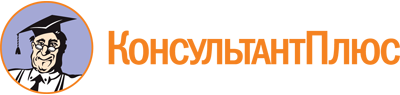 Закон Алтайского края от 11.07.2011 N 89-ЗС
(ред. от 27.04.2024)
"О развитии российского казачества в Алтайском крае"
(принят Постановлением АКЗС от 05.07.2011 N 369)Документ предоставлен КонсультантПлюс

www.consultant.ru

Дата сохранения: 11.06.2024
 11 июля 2011 годаN 89-ЗССписок изменяющих документов(в ред. Законов Алтайского краяот 31.12.2013 N 97-ЗС, от 29.02.2016 N 11-ЗС, от 04.09.2020 N 55-ЗС,от 01.04.2021 N 34-ЗС, от 27.04.2024 N 27-ЗС)